Publicado en  el 30/10/2015 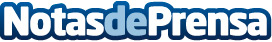 Disponible la plataforma web para solicitar el Sello de Calidad de LibreríasLas librerías deberán seguir un proceso de auditoria (a través de la plataforma se puede realizar una autoevaluación previa) hasta conseguir ser distinguidas con el Sello | Diseñado para proteger a las librerías independientes que cumplen con unos rigurosos estándares de calidad y ofrecen una amplia oferta cultural | El Sello de Calidad de Librerías es una de las iniciativas incluidas dentro del Plan Integral de Fomento de la Lectura del Ministerio de Educación, Cultura y DeporteDatos de contacto:Nota de prensa publicada en: https://www.notasdeprensa.es/disponible-la-plataforma-web-para-solicitar-el_1 Categorias: Nacional Literatura http://www.notasdeprensa.es